МИНИСТЕРСТВО ОБРАЗОВАНИЯ И МОЛОДЕЖНОЙ ПОЛИТИКИ СВЕРДЛОВСКОЙ ОБЛАСТИ Государственное автономное профессиональное образовательное учреждение Свердловской области«Свердловский областной педагогический колледж»(ГАПОУ СО СОПК)Конспект урока по русскому языкуна тему: «Что такое ударение. Какой слог в слове называется ударным, а какой - безударным»УМК «Школа России», 1 классВыполнила: Мусина А. И.Группа 310НМетодист: Бородина Я. В.Екатеринбург2023 Тема: «Что такое ударение. Какой слог в слове называется ударным, а какой - безударным».Тип урока: урок открытия нового знания.Перспективная цель: организация деятельности обучающихся 1 класса по освоению и закреплению знаний об орфоэпии.Актуальная цель: организация деятельности обучающихся 1 класса по освоению и закреплению знаний об ударении.Задачи:Обучающая – формировать знания об ударении, умения опознавать ударение в словах, ставить ударение в словах в процессе выполнения учебных упражнений.Развивающая – развивать словесно-логическое мышление и восприятие в процессе решения проблемной ситуации.Воспитательная – воспитывать познавательный интерес, инициативность, любознательность в процессе беседы.Предметные результаты:- Знают орфоэпию «Что такое ударение. Какой слог в слове называется ударным, а какой - безударным», умеют опознавать ударение в словах, ставят ударение в словах.Метапредметные результаты:Коммуникативные:-воспринимают и формулируют суждения;- проявляют уважительное отношение к собеседнику, соблюдают правила ведения диалога;- строят речевое высказывание в соответствии с поставленной задачей;Познавательные:- сравнивают объекты, устанавливают основания для сравнения;- согласно заданному алгоритму, находят в предложенном источнике информацию, представленную в явном виде.Регулятивные:-планируют действия по решению учебной задачи для получения результата;Личностные (соответствуют поставленным задачам):-проявляют познавательный интерес, активность, инициативность, любознательность и самостоятельность в познании.Оборудование: классная работа, проектор, компьютер.Вид урока: беседаПринципы: научности, доступности, целенаправленности, систематичности и последовательности, наглядности, связи обучения с жизнью, воспитания и развития.Методы, приемы: объяснительно-иллюстративный, репродуктивный, эвристический, метод проблемного изложенияЛитература: УМК «Школа России» учебник по русскому языку (Авторы: Канакина В.П., Горецкий В.Г.), 1 класс, 1 часть.Этапы урока открытия новых знанийДеятельность учителяДеятельность учащихсяПланируемые результаты(предметные, метапредметные, личностные)Организационно-мотивационный этапЗдравствуйте, ребята! Встаньте красиво, спинки прямо. Сегодня нам предстоит многое узнать. Для этого нам нужны знания, ум и смекалка. Проверим готовность к уроку, на столе у вас должен лежать учебник, рабочая тетрадь, пенал и планшет.- Посмотрите на слайд. Что вы видите?- Прочитайте ее.- Как вы ее понимаете?- Молодцы. Сегодня эта пословица станет нашим девизом на уроке. Давайте откроем рабочие тетради. Отступите 2 строчки от предыдущей работы и запишите сегодняшнее число, «Классная работа». Кто закончил, поставьте руку на локоток и поднимите глазки.- Ребята, не забываем. Что спинки мы с вами держим ровно, тетрадочка лежит под наклоном, стараемся писать аккуратно, выводим каждую буковку!- Пословицу.- Учёба и труд рядом идут.- Если человек будет усердно трудиться, получать новые знания, то в жизни он обязательно добьется намеченных высот.Открывают тетради. Записывают дату и «Классная работа». Метапредметнырезультаты:Коммуникативные:воспринимают и формулируют суждения;строят речевое высказывание в соответствии с поставленной задачей;Личностные (соответствуют поставленным задачам):проявляют познавательный интерес, активность, инициативность и самостоятельность в познании.Актуализация знаний и целеполагание.- Ребята, что мы проходили на прошлом уроке?- Как правильно переносить слова на другую строчку?- Молодцы! Давайте откроем учебник на странице 39 (3 и 9) и выполним упражнение 1. Прочитаем выразительно стихотворение.- О каком невидимке – молотке говориться в стихотворении?- Посмотрите внимательно, что за черточки стоят над словами?- Почему один из слогов в слове назван ударным?- А как мы можем озаглавить этот текст?- Вы догадались, какая тема урока?- А в чем трудность этой темы?- Давайте сформулируем цель урока.- А сейчас составим план работы, которую нам предстоит осуществить сегодня на уроке. Давайте расставим карточки в правильном порядке. Карточки перемешаны на доске.Мы будем опознавать ударение в словах.Мы узнаем, новое правило.Мы потренируемся ставить ударение в словах.- Молодцы! Теперь, когда мы определили тему, цель и составили план нашего урока, давайте начнем!- Перенос слов.- Слова переносятся с одной строки на другую по слогам.- Одну букву не оставляем на строке и не переносим на другую строчку.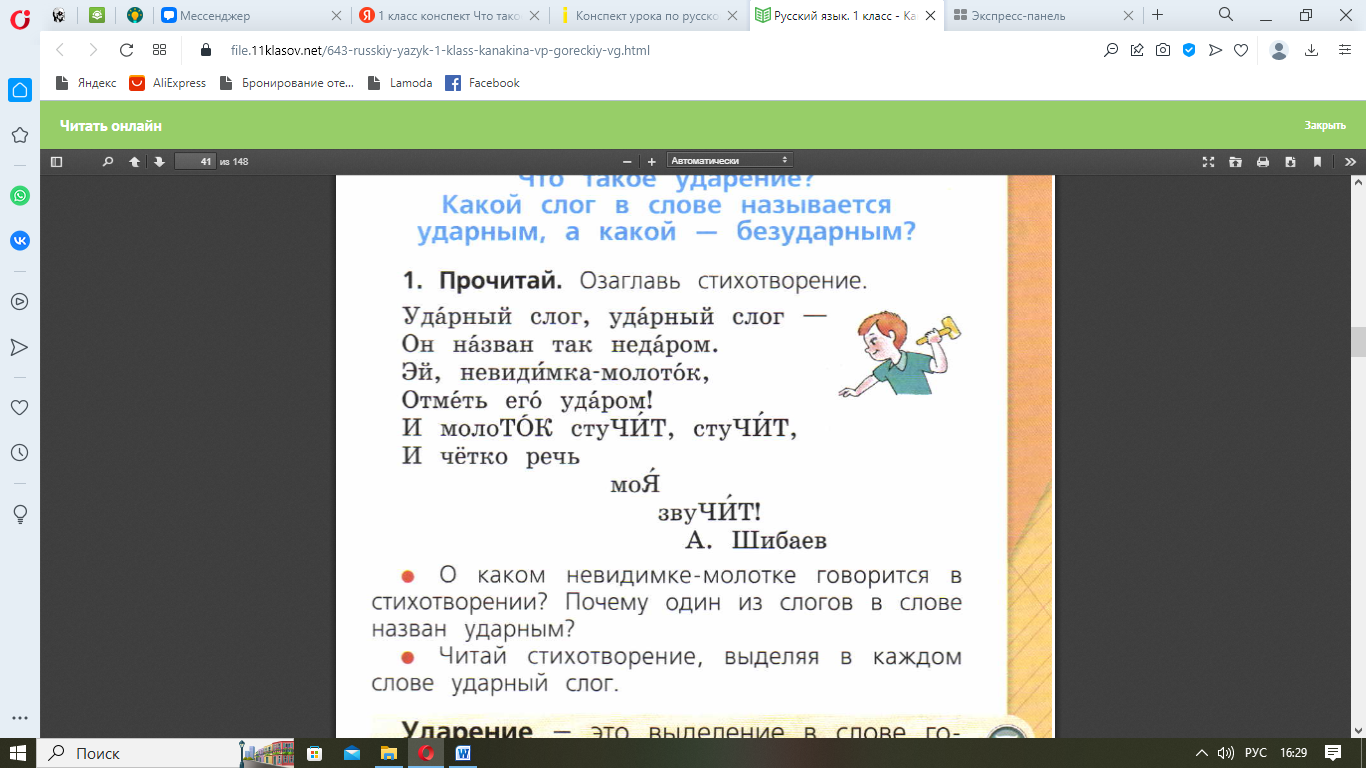 - Невидимка-молоток – это интонация.- Это ударение.- Один слог произносится в слове с большей силой голоса, чем другие, поэтому называется ударным.- Ударный слог.- Тема урока: ударение.- Трудность этой темы в том, чтобы правильно поставить ударение в словах.- Научиться ставить ударение в словах.Расставляют карточки в правильном порядке.Мы узнаем, новое правило.Мы будем опознавать ударение в словах.Мы потренируемся ставить ударение в словах.Метапредметные результаты:Коммуникативные:-воспринимают и формулируют суждения;- проявляют уважительное отношение к собеседнику, соблюдают правила ведения диалога;- строят речевое высказывание в соответствии с поставленной задачей;Регулятивные:-планируют действия по решению учебной задачи для получения результата;Личностные:-проявляют познавательный интерес, активность, инициативность, любознательность и самостоятельность в познании.Открытие нового знания.- Ребята, предположите как мы можем узнать новое правила об ударении в словах?- Давайте прочитаем правило на странице 39.- Прочитаем еще раз стихотворение, выделяя ударение в словах голосом. Читаем выразительно.- Молодцы. Возьмите свои тетради. Запишем слово «шар».- С какой буквы начинаем писать?- Назовите гласную букву в слове.- Как проверить, сколько в слове слогов?- Разделите слово на слоги.- Сколько слогов в слове?- Можно это слово перенести на другую строчку?- Запишем следующее слово «свёкла».- Назовите гласные буквы в слове.- Разделите слово на слоги.- Сколько слогов в слове?- Можно перенести это слово на другую строчку? - Как?- Молодцы! - Запишем слово «молоток».- Назовите гласные буквы в слове.- Разделите слово на слоги.- Сколько в слове слогов?- Можно перенести это слово на другую строчку?- Как?- Сейчас мы с вами поставим ударение этих словах.- Знак ударения не ставится в словах из одного слога и в словах с буквой ё, т.к. слог с гласной буквой ё всегда ударный: чёрный, ёжик, берёза.- Для того, чтобы выделить ударный слог надо произнести слово целиком (не по слогам) с интонацией обращения или вопросительной интонацией.- Мы можем поставить ударение в слове «шар»? - Почему?- Можем ли мы поставить ударение в слове «свёкла»?- Почему?- Давайте попробуем поставить ударение в слове «молоток».- Найти в учебнике.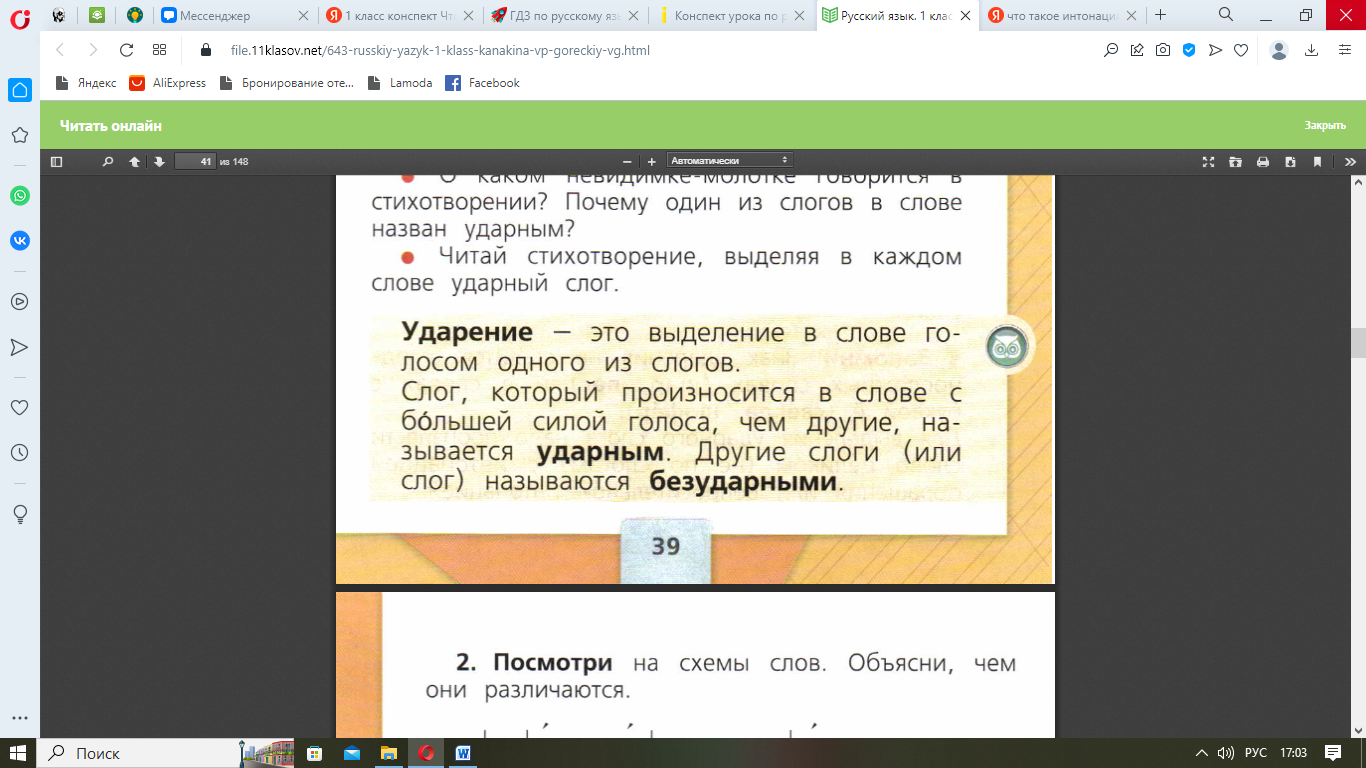 Читают стихотворение, выделяя ударение в словах.Записывают слово «шар» в тетради.- С заглавной буквы, с красной строки.- Гласная буква – А.- В слове столько слогов, сколько в нём гласных звуков.- Шар.- 1 слог.- Нет.- Гласные буквы – ё, а.- Свёк-ла.- 2 слога.- Да.- Свёк-ла.- Гласная буква – о.- Мо-ло-ток- 3 слога.- Да.- Моло- ток- Мо- лоток- Нет.- Потому что слово состоит из одного слога.- Нет.- Потому что в слове есть гласная буква Ё, она всегда ударная.- Молото́к.Предметные результаты:- Знают орфоэпию «Что такое ударение. Какой слог в слове называется ударным, а какой - безударным», умеют опознавать ударение в словахМетапредметные результаты:Коммуникативные:-воспринимают и формулируют суждения;- проявляют уважительное отношение к собеседнику, соблюдают правила ведения диалога;- строят речевое высказывание в соответствии с поставленной задачей;Познавательные:- сравнивают объекты, устанавливают основания для сравнения;- согласно заданному алгоритму, находят в предложенном источнике информацию, представленную в явном виде.Личностные:-проявляют познавательный интерес, активность, инициативность, любознательность и самостоятельность в познании.Первичное закрепление нового знания с проговариванием во внешней речи. Выполним следующее задание. На парте у вас лежит карточка с заданием. Давайте прочитаем задание.- Начинаем выполнять задание с первого ряда. Называем слово, сколько в нем слов и определяем ставиться в нем ударение или нет.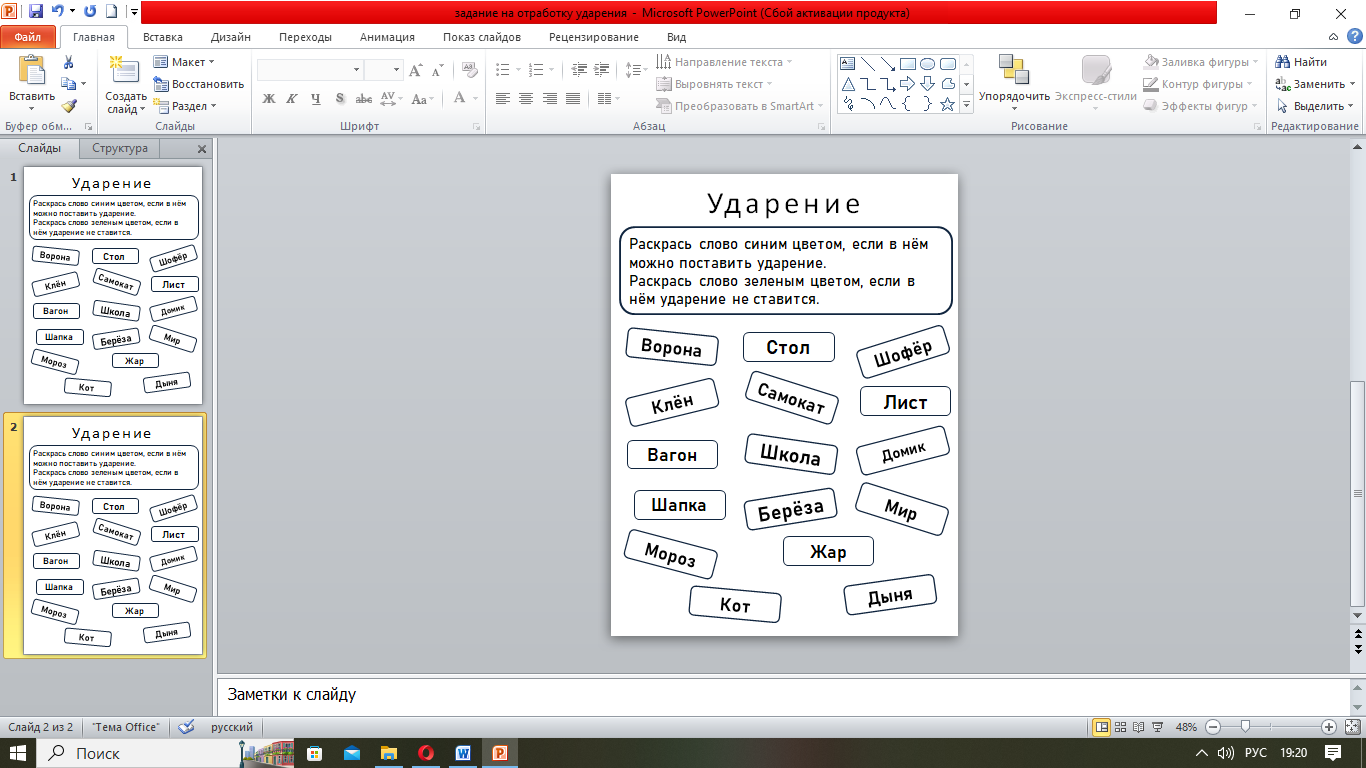 - Раскрась слово синим цветом, если в нем можно поставить ударение.Раскрась слово зеленым цветом, если в нем ударение не ставится.- Ворона – 3 слога, ударение ставится, раскрашиваем синим цветом.- Клён – 1 слог, ударение не ставим, раскрашиваем зеленым цветом.- Вагон – 2 слога, ударение ставится, раскрашиваем синим цветом.- Шапка - 2 слога, ударение ставится, раскрашиваем синим цветом.- Мороз - 2 слога, ударение ставится, раскрашиваем синим цветом.- Кот - 1 слог, ударение не ставим, раскрашиваем зеленым цветом.- Стол - 1 слог, ударение не ставим, раскрашиваем зеленым цветом.-Самокат – 3 слога, ударение ставится, раскрашиваем синим цветом.- Школа - 2 слога, ударение ставится, раскрашиваем синим цветом.- Берёза – 3 слога, ударение не ставим, тк есть гласная буква ё, раскрашиваем зеленым цветом.- Жар - 1 слог, ударение не ставим, раскрашиваем зеленым цветом.- Шофёр – 2 слога, ударение не ставим, тк есть гласная буква ё, раскрашиваем зеленым цветом.- Лист - 1 слог, ударение не ставим, раскрашиваем зеленым цветом.- Домик - 2 слога, ударение ставится, раскрашиваем синим цветом.- Мир - 1 слог, ударение не ставим, раскрашиваем зеленым цветом.- Дыня - 2 слога, ударение ставится, раскрашиваем синим цветом.Предметные результаты:- Знают орфоэпию «Что такое ударение. Какой слог в слове называется ударным, а какой - безударным», умеют опознавать ударение в словах, ставят ударение в словах.Метапредметные результаты:Коммуникативные:-воспринимают и формулируют суждения;- проявляют уважительное отношение к собеседнику, соблюдают правила ведения диалога;- строят речевое высказывание в соответствии с поставленной задачей;Познавательные:- сравнивают объекты, устанавливают основания для сравнения;Личностные:-проявляют познавательный интерес, активность, инициативность, любознательность и самостоятельность в познании.Самостоятельная работа и проверка по эталону- Теперь переверните карточку на другую сторону. Прочитайте задание.- Выполните это задание самостоятельно. Выполняйте задание аккуратно и внимательно.- Кто выполнил задание, поставьте руку на локоток, чтобы я видела вашу готовность.- Молодцы. Поменяйтесь работой с соседом по парте. Давайте проверим работу.- В слове «рыба» сколько слогов?- На какой слог падает ударение?- В слове «газета» сколько слогов?- На какой слог падает ударение?- В слове «гитара» сколько слогов?- На какой слог падает ударение?- Раздели слова на слоги. Расставь ударения в словах.Выполняют задание самостоятельно.- 2 слога.- Ры́ба, на 1 слог.- 3 слога.- Газе́та, на 2 слог.- 3 слога.- Гита́ра, на 2 слог.Предметные результаты:- Знают орфоэпию «Что такое ударение. Какой слог в слове называется ударным, а какой - безударным», умеют опознавать ударение в словах, ставят ударение в словах.Метапредметные результаты:Коммуникативные:-воспринимают и формулируют суждения;- проявляют уважительное отношение к собеседнику, соблюдают правила ведения диалога;- строят речевое высказывание в соответствии с поставленной задачей;Познавательные:- сравнивают объекты, устанавливают основания для сравнения;Личностные:-проявляют познавательный интерес, активность, инициативность, любознательность и самостоятельность в познании.Рефлексивно-оценочные действияРебята, давайте вспомним, над какой темой мы сегодня работали с вами?- Какую цель мы ставили на урок?- Мы выполнили цель урока?- Что мы с вами сегодня делали на уроке?- Возьмите карточки на которых мы выполняли задание. Нарисуйте домик красного цвета, если вам было трудно выполнять задания. Нарисуйте домик зеленого цвета, если вам было легко выполнять задания.- Мы работали над темой «Что такое ударение»- Научиться ставить ударение в словах.- Да.- Мы работали на карточках.Рисуют домики.Метапредметные результаты:Коммуникативные:-воспринимают и формулируют суждения;- строят речевое высказывание в соответствии с поставленной задачей.Личностные (соответствуют поставленным задачам):-проявляют познавательный интерес, активность, инициативность, любознательность и самостоятельность в познании.